Streamlining Saskatchewan’s Credential Recognition ProcessesThe Government of Saskatchewan is making it easier for newcomers to enter the job market. The Labour Mobility and Fair Registration Practices Regulations will introduce maximum timelines for assessment and registration decisions and reduce the requirements associated with the credential recognition process to ensure newcomers can begin working sooner in their professions. Saskatchewan will soon have the shortest legislated timelines for labour mobility and foreign credential assessments in Canada.What’s the biggest benefit? These new regulations will reduce unnecessary requirements that foreign qualified professionals often face, ensuring that they receive timely, transparent decisions on assessments of their qualifications. This could reduce the overall recognition times from years to months, allowing them to work in their intended profession sooner and potentially saving newcomers thousands of dollars along the way. For example:Sofia, a teacher originally from Italy, and Anna, an engineer from Ukraine, want to become licensed to work in their professional field in Saskatchewan. They can apply to have their foreign credentials assessed and are now guaranteed to receive a decision on that assessment within 50 days. At the end of this assessment, both Sofia and Anna will have a clear understanding of what is required to be qualified to work in Saskatchewan, potentially saving both months of wait times and education, along with thousands of dollars in tuition and application costs.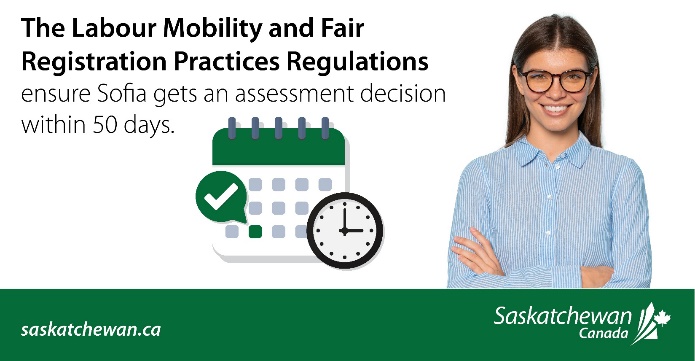 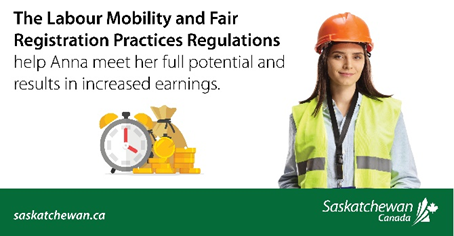 Attracting more healthcare professionals:Saskatchewan is also developing the International Credential Recognition Grant (ICRG) to further assist newcomers with foreign qualification recognition costs required to obtain licensure. Providing up to $6,000 per application, the ICRG will target internationally trained healthcare workers who are looking to become licensed to work in Saskatchewan and assist them with their assessment and training costs. Interested in learning more?For more information on living and working in Saskatchewan, visit our Labour Mobility webpage. For questions and feedback, email labour-mobility@gov.sk.ca. 